Зарегистрировано в Минюсте России 26 июня 2014 г. N 32870МИНИСТЕРСТВО ОБРАЗОВАНИЯ И НАУКИ РОССИЙСКОЙ ФЕДЕРАЦИИПРИКАЗот 15 мая 2014 г. N 541ОБ УТВЕРЖДЕНИИФЕДЕРАЛЬНОГО ГОСУДАРСТВЕННОГО ОБРАЗОВАТЕЛЬНОГО СТАНДАРТАСРЕДНЕГО ПРОФЕССИОНАЛЬНОГО ОБРАЗОВАНИЯ ПО СПЕЦИАЛЬНОСТИ11.02.02 ТЕХНИЧЕСКОЕ ОБСЛУЖИВАНИЕ И РЕМОНТРАДИОЭЛЕКТРОННОЙ ТЕХНИКИ (ПО ОТРАСЛЯМ)В соответствии с подпунктом 5.2.41 Положения о Министерстве образования и науки Российской Федерации, утвержденного постановлением Правительства Российской Федерации от 3 июня 2013 г. N 466 (Собрание законодательства Российской Федерации, 2013, N 23, ст. 2923; N 33, ст. 4386; N 37, ст. 4702; 2014, N 2, ст. 126; N 6, ст. 582), пунктом 17 Правил разработки, утверждения федеральных государственных образовательных стандартов и внесения в них изменений, утвержденных постановлением Правительства Российской Федерации от 5 августа 2013 г. N 661 (Собрание законодательства Российской Федерации, 2013, N 33, ст. 4377), приказываю:1. Утвердить прилагаемый федеральный государственный образовательный стандарт среднего профессионального образования по специальности 11.02.02 Техническое обслуживание и ремонт радиоэлектронной техники (по отраслям).2. Признать утратившим силу приказ Министерства образования и науки Российской Федерации от 25 февраля 2010 г. N 148 "Об утверждении и введении в действие федерального государственного образовательного стандарта среднего профессионального образования по специальности 210414 Техническое обслуживание и ремонт радиоэлектронной техники (по отраслям)" (зарегистрирован Министерством юстиции Российской Федерации 24 марта 2010 г., регистрационный N 16712).3. Настоящий приказ вступает в силу с 1 сентября 2014 года.МинистрД.В.ЛИВАНОВПриложениеУтвержденприказом Министерства образованияи науки Российской Федерацииот 15 мая 2014 г. N 541ФЕДЕРАЛЬНЫЙ ГОСУДАРСТВЕННЫЙ ОБРАЗОВАТЕЛЬНЫЙ СТАНДАРТСРЕДНЕГО ПРОФЕССИОНАЛЬНОГО ОБРАЗОВАНИЯ ПО СПЕЦИАЛЬНОСТИ11.02.02 ТЕХНИЧЕСКОЕ ОБСЛУЖИВАНИЕ И РЕМОНТРАДИОЭЛЕКТРОННОЙ ТЕХНИКИ (ПО ОТРАСЛЯМ)I. ОБЛАСТЬ ПРИМЕНЕНИЯ1.1. Настоящий федеральный государственный образовательный стандарт среднего профессионального образования представляет собой совокупность обязательных требований к среднему профессиональному образованию по специальности 11.02.02 Техническое обслуживание и ремонт радиоэлектронной техники (по отраслям) для профессиональной образовательной организации и образовательной организации высшего образования, которые имеют право на реализацию имеющих государственную аккредитацию программ подготовки специалистов среднего звена по данной специальности, на территории Российской Федерации (далее - образовательная организация).1.2. Право на реализацию программы подготовки специалистов среднего звена по специальности 11.02.02 Техническое обслуживание и ремонт радиоэлектронной техники (по отраслям) имеет образовательная организация при наличии соответствующей лицензии на осуществление образовательной деятельности.Возможна сетевая форма реализации программы подготовки специалистов среднего звена с использованием ресурсов нескольких образовательных организаций. В реализации программы подготовки специалистов среднего звена с использованием сетевой формы наряду с образовательными организациями также могут участвовать медицинские организации, организации культуры, физкультурно-спортивные и иные организации, обладающие ресурсами, необходимыми для осуществления обучения, проведения учебной и производственной практики и осуществления иных видов учебной деятельности, предусмотренных программой подготовки специалистов среднего звена.1.3. Образовательная деятельность при освоении образовательной программы или отдельных ее компонентов организуется в форме практической подготовки.(п. 1.3 введен Приказом Минпросвещения России от 13.07.2021 N 450)1.4. Воспитание обучающихся при освоении ими образовательной программы осуществляется на основе включаемых в образовательную программу рабочей программы воспитания и календарного плана воспитательной работы, разрабатываемых и утверждаемых с учетом включенных в примерную основную образовательную программу примерной рабочей программы воспитания и примерного календарного плана воспитательной работы.(п. 1.4 введен Приказом Минпросвещения России от 13.07.2021 N 450)II. ИСПОЛЬЗУЕМЫЕ СОКРАЩЕНИЯВ настоящем стандарте используются следующие сокращения:СПО - среднее профессиональное образование;ФГОС СПО - федеральный государственный образовательный стандарт среднего профессионального образования;ППССЗ - программа подготовки специалистов среднего звена;ОК - общая компетенция;ПК - профессиональная компетенция;ПМ - профессиональный модуль;МДК - междисциплинарный курс.III. ХАРАКТЕРИСТИКА ПОДГОТОВКИ ПО СПЕЦИАЛЬНОСТИ3.1. Получение СПО по ППССЗ допускается только в образовательной организации.3.2. Сроки получения СПО по специальности 11.02.02 Техническое обслуживание и ремонт радиоэлектронной техники (по отраслям) базовой подготовки в очной форме обучения и присваиваемая квалификация приводятся в Таблице 1.Таблица 1--------------------------------<1> Независимо от применяемых образовательных технологий.<2> Образовательные организации, осуществляющие подготовку специалистов среднего звена на базе основного общего образования, реализуют федеральный государственный образовательный стандарт среднего общего образования в пределах ППССЗ, в том числе с учетом получаемой специальности СПО.3.2. Сроки получения СПО по ППССЗ углубленной подготовки превышают на один год срок получения СПО по ППССЗ базовой подготовки.Сроки получения СПО по ППССЗ углубленной подготовки в очной форме обучения и присваиваемая квалификация приводятся в Таблице 2.Таблица 2--------------------------------<1> Независимо от применяемых образовательных технологий.<2> Образовательные организации, осуществляющие подготовку специалистов среднего звена на базе основного общего образования, реализуют федеральный государственный образовательный стандарт среднего общего образования в пределах ППССЗ, в том числе с учетом получаемой специальности СПО.Сроки получения СПО по ППССЗ базовой и углубленной подготовки независимо от применяемых образовательных технологий увеличиваются:а) для обучающихся по очно-заочной и заочной формам обучения:на базе среднего общего образования - не более чем на 1 год;на базе основного общего образования - не более чем на 1,5 года;б) для инвалидов и лиц с ограниченными возможностями здоровья - не более чем на 10 месяцев.IV. ХАРАКТЕРИСТИКА ПРОФЕССИОНАЛЬНОЙДЕЯТЕЛЬНОСТИ ВЫПУСКНИКОВ4.1. Область профессиональной деятельности выпускников: организация и проведение работ по монтажу, ремонту, эксплуатации и техническому обслуживанию различных видов радиоэлектронной техники.4.2. Объектами профессиональной деятельности выпускников являются:узлы и функциональные блоки различных видов изделий радиоэлектронной техники;электрорадиоматериалы и компоненты;технологические процессы по сборке, монтажу и наладке различных видов изделий радиоэлектронной техники;контрольно-измерительная аппаратура;оборудование для проведения сборочно-монтажных работ;техническая документация;первичные трудовые коллективы.4.3. Техник готовится к следующим видам деятельности:4.3.1. Выполнение сборки, монтажа и демонтажа устройств, блоков и приборов различных видов радиоэлектронной техники.4.3.2. Выполнение настройки, регулировки и проведение стандартных и сертифицированных испытаний устройств, блоков и приборов радиоэлектронной техники.4.3.3. Проведение диагностики и ремонта различных видов радиоэлектронной техники.4.3.4. Выполнение работ по одной или нескольким профессиям рабочих, должностям служащих (приложение к настоящему ФГОС).4.4. Старший техник готовится к следующим видам деятельности:4.4.1. Выполнение сборки, монтажа и демонтажа устройств, блоков и приборов различных видов радиоэлектронной техники.4.4.2. Выполнение настройки, регулировки и проведение стандартных и сертифицированных испытаний устройств, блоков и приборов радиоэлектронной техники.4.4.3. Проведение диагностики и ремонта различных видов радиоэлектронной техники.4.4.4. Участие в разработке регламента технического обслуживания различных видов радиоэлектронной техники.4.4.5. Выполнение работ по одной или нескольким профессиям рабочих, должностям служащих (приложение к настоящему ФГОС).V. ТРЕБОВАНИЯ К РЕЗУЛЬТАТАМ ОСВОЕНИЯ ПРОГРАММЫ ПОДГОТОВКИСПЕЦИАЛИСТОВ СРЕДНЕГО ЗВЕНА5.1. Техник должен обладать общими компетенциями, включающими в себя способность:ОК 1. Понимать сущность и социальную значимость своей будущей профессии, проявлять к ней устойчивый интерес.ОК 2. Организовывать собственную деятельность, выбирать типовые методы и способы выполнения профессиональных задач, оценивать их эффективность и качество.ОК 3. Принимать решения в стандартных и нестандартных ситуациях и нести за них ответственность.ОК 4. Осуществлять поиск и использование информации, необходимой для эффективного выполнения профессиональных задач, профессионального и личностного развития.ОК 5. Использовать информационно-коммуникационные технологии в профессиональной деятельности.ОК 6. Работать в коллективе и команде, эффективно общаться с коллегами, руководством, потребителями.ОК 7. Брать на себя ответственность за работу членов команды (подчиненных), результат выполнения заданий.ОК 8. Самостоятельно определять задачи профессионального и личностного развития, заниматься самообразованием, осознанно планировать повышение квалификации.ОК 9. Ориентироваться в условиях частой смены технологий в профессиональной деятельности.5.2. Техник должен обладать профессиональными компетенциями, соответствующими видам деятельности:5.2.1. Выполнение сборки, монтажа и демонтажа устройств, блоков и приборов различных видов радиоэлектронной техники.ПК 1.1. Использовать технологии, техническое оснащение и оборудование для сборки, монтажа и демонтажа устройств, блоков и приборов различных видов радиоэлектронной техники.ПК 1.2. Эксплуатировать приборы различных видов радиоэлектронной техники для проведения сборочных, монтажных и демонтажных работ.ПК 1.3. Применять контрольно-измерительные приборы для проведения сборочных, монтажных и демонтажных работ различных видов радиоэлектронной техники.5.2.2. Выполнение настройки, регулировки и проведение стандартных и сертифицированных испытаний устройств, блоков и приборов радиоэлектронной техники.ПК 2.1. Настраивать и регулировать параметры устройств, блоков и приборов радиоэлектронной техники.ПК 2.2. Анализировать электрические схемы изделий радиоэлектронной техники.ПК 2.3. Анализировать причины брака и проводить мероприятия по их устранению.ПК 2.4. Выбирать измерительные приборы и оборудование для проведения испытаний узлов и блоков радиоэлектронных изделий и измерять их параметры и характеристики.ПК 2.5. Использовать методики проведения испытаний различных видов радиоэлектронной техники.5.2.3. Проведение диагностики и ремонта различных видов радиоэлектронной техники.ПК 3.1. Проводить обслуживание аналоговых и цифровых устройств и блоков радиоэлектронной техники.ПК 3.2. Использовать алгоритмы диагностирования аналоговых и цифровых устройств и блоков радиоэлектронной техники.ПК 3.3. Производить ремонт радиоэлектронного оборудования.5.2.4. Выполнение работ по одной или нескольким профессиям рабочих, должностям служащих.5.3. Старший техник должен обладать общими компетенциями, включающими в себя способность:ОК 1. Понимать сущность и социальную значимость своей будущей профессии, проявлять к ней устойчивый интерес.ОК 2. Организовывать собственную деятельность, определять методы и способы выполнения профессиональных задач, оценивать их эффективность и качество.ОК 3. Решать проблемы, оценивать риски и принимать решения в нестандартных ситуациях.ОК 4. Осуществлять поиск, анализ и оценку информации, необходимой для постановки и решения профессиональных задач, профессионального и личностного развития.ОК 5. Использовать информационно-коммуникационные технологии для совершенствования профессиональной деятельности.ОК 6. Работать в коллективе и команде, обеспечивать ее сплочение, эффективно общаться с коллегами, руководством, потребителями.ОК 7. Ставить цели, мотивировать деятельность подчиненных, организовывать и контролировать их работу с принятием на себя ответственности за результат выполнения заданий.ОК 8. Самостоятельно определять задачи профессионального и личностного развития, заниматься самообразованием, осознанно планировать повышение квалификации.ОК 9. Быть готовым к смене технологий в профессиональной деятельности.5.4. Старший техник должен обладать профессиональными компетенциями, соответствующими видам деятельности:5.4.1. Выполнение сборки, монтажа и демонтажа устройств, блоков и приборов различных видов радиоэлектронной техники.ПК 1.1. Использовать технологии, техническое оснащение и оборудование для сборки, монтажа и демонтажа устройств, блоков и приборов различных видов радиоэлектронной техники.ПК 1.2. Эксплуатировать приборы различных видов радиоэлектронной техники для проведения сборочных, монтажных и демонтажных работ.ПК 1.3. Применять контрольно-измерительные приборы для проведения сборочных, монтажных и демонтажных работ различных видов радиоэлектронной техники.5.4.2. Выполнение настройки, регулировки и проведение стандартных и сертифицированных испытаний устройств, блоков и приборов радиоэлектронной техники.ПК 2.1. Настраивать и регулировать параметры устройств, блоков и приборов радиоэлектронной техники.ПК 2.2. Анализировать электрические схемы изделий радиоэлектронной техники.ПК 2.3. Анализировать причины брака и проводить мероприятия по их устранению.ПК 2.4. Выбирать измерительные приборы и оборудование для проведения испытаний узлов и блоков радиоэлектронных изделий и измерять их параметры и характеристики.ПК 2.5. Использовать методики проведения испытаний различных видов радиоэлектронной техники.5.4.3. Проведение диагностики и ремонта различных видов радиоэлектронной техники.ПК 3.1. Проводить обслуживание аналоговых и цифровых устройств и блоков радиоэлектронной техники.ПК 3.2. Использовать алгоритмы диагностирования аналоговых и цифровых устройств и блоков радиоэлектронной техники.ПК 3.3. Производить ремонт радиоэлектронного оборудования.5.4.4. Участие в разработке регламента технического обслуживания различных видов радиоэлектронной техники.ПК 4.1. Составлять электрические схемы и рассчитывать параметры радиоэлектронных устройств в соответствии с техническим заданием.ПК 4.2. Участвовать в разработке технологического процесса сборки и монтажа радиоэлектронных устройств.ПК 4.3. Применять специализированное программное обеспечение при выполнении технического задания.ПК 4.4. Анализировать результаты технического обслуживания радиоэлектронной техники.5.4.5. Выполнение работ по одной или нескольким профессиям рабочих, должностям служащих.VI. ТРЕБОВАНИЯ К СТРУКТУРЕ ПРОГРАММЫ ПОДГОТОВКИСПЕЦИАЛИСТОВ СРЕДНЕГО ЗВЕНА6.1. ППССЗ предусматривает изучение следующих учебных циклов:общего гуманитарного и социально-экономического;математического и общего естественнонаучного;профессионального;и разделов:учебная практика;производственная практика (по профилю специальности);производственная практика (преддипломная);промежуточная аттестация;государственная итоговая аттестация.6.2. Обязательная часть ППССЗ по учебным циклам должна составлять около 70 процентов от общего объема времени, отведенного на их освоение. Вариативная часть (около 30 процентов) дает возможность расширения и (или) углубления подготовки, определяемой содержанием обязательной части, получения дополнительных компетенций, умений и знаний, необходимых для обеспечения конкурентоспособности выпускника в соответствии с запросами регионального рынка труда и возможностями продолжения образования. Дисциплины, междисциплинарные курсы и профессиональные модули вариативной части определяются образовательной организацией.Общий гуманитарный и социально-экономический, математический и общий естественнонаучный учебные циклы состоят из дисциплин.Профессиональный учебный цикл состоит из общепрофессиональных дисциплин и профессиональных модулей в соответствии с видами деятельности. В состав профессионального модуля входит один или несколько междисциплинарных курсов. При освоении обучающимися профессиональных модулей проводятся учебная и (или) производственная практика (по профилю специальности).6.3. Обязательная часть общего гуманитарного и социально-экономического учебного цикла ППССЗ базовой подготовки должна предусматривать изучение следующих обязательных дисциплин: "Основы философии", "История", "Иностранный язык", "Физическая культура"; углубленной подготовки - "Основы философии", "История", "Психология общения", "Иностранный язык", "Физическая культура".Обязательная часть профессионального учебного цикла ППССЗ как базовой, так и углубленной подготовки должна предусматривать изучение дисциплины "Безопасность жизнедеятельности". Объем часов на дисциплину "Безопасность жизнедеятельности" составляет 68 часов, из них на освоение основ военной службы - 48 часов.6.4 Образовательной организацией при определении структуры ППССЗ и трудоемкости ее освоения может применяться система зачетных единиц, при этом одна зачетная единица соответствует 36 академическим часам.Таблица 3Структура программы подготовки специалистов среднего звенабазовой подготовкиТаблица 4Срок получения СПО по ППССЗ базовой подготовки в очной форме обучения составляет 147 недель, в том числе:Таблица 5Структура программы подготовки специалистов среднего звенауглубленной подготовкиТаблица 6Срок получения СПО по ППССЗ углубленной подготовки в очной форме обучения составляет 199 недель, в том числе:VII. ТРЕБОВАНИЯ К УСЛОВИЯМ РЕАЛИЗАЦИИ ПРОГРАММЫ ПОДГОТОВКИСПЕЦИАЛИСТОВ СРЕДНЕГО ЗВЕНА7.1. Образовательная организация самостоятельно разрабатывает и утверждает ППССЗ в соответствии с настоящим ФГОС СПО и с учетом соответствующей примерной ППССЗ.Перед началом разработки ППССЗ образовательная организация должна определить ее специфику с учетом направленности на удовлетворение потребностей рынка труда и работодателей, конкретизировать конечные результаты обучения в виде компетенций, умений и знаний, приобретаемого практического опыта.Конкретные виды деятельности, к которым готовится обучающийся, должны соответствовать присваиваемой квалификации, определять содержание образовательной программы, разрабатываемой образовательной организацией совместно с заинтересованными работодателями.При формировании ППССЗ образовательная организация:имеет право использовать объем времени, отведенный на вариативную часть учебных циклов ППССЗ, увеличивая при этом объем времени, отведенный на дисциплины и модули обязательной части, либо вводя новые дисциплины и модули в соответствии с потребностями работодателей и спецификой деятельности образовательной организации;имеет право определять для освоения обучающимися в рамках профессионального модуля профессию рабочего, должность служащего (одну или несколько) согласно приложению к настоящему ФГОС СПО;обязана ежегодно обновлять ППССЗ с учетом запросов работодателей, особенностей развития региона, науки, культуры, экономики, техники, технологий и социальной сферы в рамках, установленных настоящим ФГОС СПО;обязана в рабочих учебных программах всех дисциплин и профессиональных модулей четко формулировать требования к результатам их освоения: компетенциям, приобретаемому практическому опыту, знаниям и умениям;обязана обеспечивать эффективную самостоятельную работу обучающихся в сочетании с совершенствованием управления ею со стороны преподавателей и мастеров производственного обучения;обязана обеспечить обучающимся возможность участвовать в формировании индивидуальной образовательной программы;обязана сформировать социокультурную среду, создавать условия, необходимые для всестороннего развития и социализации личности, сохранения здоровья обучающихся, способствовать развитию воспитательного компонента образовательного процесса, включая развитие студенческого самоуправления, участие обучающихся в работе общественных организаций, спортивных и творческих клубов;должна предусматривать в целях реализации компетентностного подхода использование в образовательном процессе активных и интерактивных форм проведения занятий (компьютерных симуляций, деловых и ролевых игр, разбора конкретных ситуаций, психологических и иных тренингов, групповых дискуссий) в сочетании с внеаудиторной работой для формирования и развития общих и профессиональных компетенций обучающихся.7.2. При реализации ППССЗ обучающиеся имеют академические права и обязанности в соответствии с Федеральным законом от 29 декабря 2012 г. N 273-ФЗ "Об образовании в Российской Федерации" <1>.--------------------------------<1> Собрание законодательства Российской Федерации, 2012, N 53, ст. 7598; 2013, N 19, ст. 2326; N 23, ст. 2878; N 27, ст. 3462; N 30, ст. 4036; N 48, ст. 6165; 2014, N 6, ст. 562, ст. 566; Российская газета, 2014, N 101.7.3. Максимальный объем учебной нагрузки обучающегося составляет 54 академических часа в неделю, включая все виды аудиторной и внеаудиторной учебной нагрузки.7.4. Максимальный объем аудиторной учебной нагрузки в очной форме обучения составляет 36 академических часов в неделю.7.5. Максимальный объем аудиторной учебной нагрузки в очно-заочной форме обучения составляет 16 академических часов в неделю.7.6. Максимальный объем аудиторной учебной нагрузки в год в заочной форме обучения составляет 160 академических часов.7.7. Общая продолжительность каникул в учебном году должна составлять 8 - 11 недель, в том числе не менее 2-х недель в зимний период.7.8. Выполнение курсового проекта (работы) рассматривается как вид учебной деятельности по дисциплине (дисциплинам) профессионального учебного цикла и (или) профессиональному модулю (модулям) профессионального учебного цикла и реализуется в пределах времени, отведенного на ее (их) изучение.7.9. Дисциплина "Физическая культура" предусматривает еженедельно 2 часа обязательных аудиторных занятий и 2 часа самостоятельной работы (за счет различных форм внеаудиторных занятий в спортивных клубах, секциях).7.10. Образовательная организация имеет право для подгрупп девушек использовать часть учебного времени дисциплины "Безопасность жизнедеятельности" (48 часов), отведенного на изучение основ военной службы, на освоение основ медицинских знаний.7.11. Получение СПО на базе основного общего образования осуществляется с одновременным получением среднего общего образования в пределах ППССЗ. В этом случае ППССЗ, реализуемая на базе основного общего образования, разрабатывается на основе требований соответствующих федеральных государственных образовательных стандартов среднего общего образования и СПО с учетом получаемой специальности СПО.Срок освоения ППССЗ в очной форме обучения для лиц, обучающихся на базе основного общего образования, увеличивается на 52 недели из расчета:7.12. Консультации для обучающихся по очной и очно-заочной формам обучения предусматриваются образовательной организацией из расчета 4 часа на одного обучающегося на каждый учебный год, в том числе в период реализации образовательной программы среднего общего образования для лиц, обучающихся на базе основного общего образования. Формы проведения консультаций (групповые, индивидуальные, письменные, устные) определяются образовательной организацией.7.13. В период обучения с юношами проводятся учебные сборы <1>.--------------------------------<1> Пункт 1 статьи 13 Федерального закона от 28 марта 1998 г. N 53-ФЗ "О воинской обязанности и военной службе" (Собрание законодательства Российской Федерации, 1998, N 13, ст. 1475; N 30, ст. 3613; 2000, N 33, ст. 3348; N 46, ст. 4537; 2001, N 7, ст. 620, ст. 621; N 30, ст. 3061; 2002, N 7, ст. 631; N 21, ст. 1919; N 26, ст. 2521; N 30, ст. 3029, ст. 3030, ст. 3033; 2003, N 1, ст. 1; N 8, ст. 709; N 27, ст. 2700; N 46, ст. 4437; 2004, N 8, ст. 600; N 17, ст. 1587; N 18, ст. 1687; N 25, ст. 2484; N 27, ст. 2711; N 35, ст. 3607; N 49, ст. 4848; 2005, N 10, ст. 763; N 14, ст. 1212; N 27, ст. 2716; N 29, ст. 2907; N 30, ст. 3110, ст. 3111; N 40, ст. 3987; N 43, ст. 4349; N 49, ст. 5127; 2006, N 1, ст. 10, ст. 22; N 11, ст. 1148; N 19, ст. 2062; N 28, ст. 2974, N 29, ст. 3121, ст. 3122, ст. 3123; N 41, ст. 4206; N 44, ст. 4534; N 50, ст. 5281; 2007, N 2, ст. 362; N 16, ст. 1830; N 31, ст. 4011; N 45, ст. 5418; N 49, ст. 6070, ст. 6074; N 50, ст. 6241; 2008, N 30, ст. 3616; N 49, ст. 5746; N 52, ст. 6235; 2009, N 7, ст. 769; N 18, ст. 2149; N 23, ст. 2765; N 26, ст. 3124; N 48, ст. 5735, ст. 5736; N 51, ст. 6149; N 52, ст. 6404; 2010, N 11, ст. 1167, ст. 1176, ст. 1177; N 31, ст. 4192; N 49, ст. 6415; 2011, N 1, ст. 16; N 27, ст. 3878; N 30, ст. 4589; N 48, ст. 6730; N 49, ст. 7021, ст. 7053, ст. 7054; N 50, ст. 7366; 2012, N 50, ст. 6954; N 53, ст. 7613; 2013, N 9, ст. 870; N 19, ст. 2329; ст. 2331; N 23, ст. 2869; N 27, ст. 3462, ст. 3477; N 48, ст. 6165).7.14. Практика является обязательным разделом ППССЗ. Она представляет собой вид учебной деятельности, направленной на формирование, закрепление, развитие практических навыков и компетенции в процессе выполнения определенных видов работ, связанных с будущей профессиональной деятельностью. При реализации ППССЗ предусматриваются следующие виды практик: учебная и производственная.Производственная практика состоит из двух этапов: практики по профилю специальности и преддипломной практики.Учебная практика и производственная практика (по профилю специальности) проводятся образовательной организацией при освоении обучающимися профессиональных компетенций в рамках профессиональных модулей и могут реализовываться как концентрированно в несколько периодов, так и рассредоточенно, чередуясь с теоретическими занятиями в рамках профессиональных модулей.Цели и задачи, программы и формы отчетности определяются образовательной организацией по каждому виду практики.Производственная практика должна проводиться в организациях, направление деятельности которых соответствует профилю подготовки обучающихся.Аттестация по итогам производственной практики проводится с учетом (или на основании) результатов, подтвержденных документами соответствующих организаций.7.15. Реализация ППССЗ должна обеспечиваться педагогическими кадрами, имеющими высшее образование, соответствующее профилю преподаваемой дисциплины (модуля). Опыт деятельности в организациях соответствующей профессиональной сферы является обязательным для преподавателей, отвечающих за освоение обучающимся профессионального учебного цикла. Преподаватели получают дополнительное профессиональное образование по программам повышения квалификации, в том числе в форме стажировки в профильных организациях не реже 1 раза в 3 года.7.16. ППССЗ должна обеспечиваться учебно-методической документацией по всем дисциплинам, междисциплинарным курсам и профессиональным модулям ППССЗ.Внеаудиторная работа должна сопровождаться методическим обеспечением и обоснованием расчета времени, затрачиваемого на ее выполнение.Реализация ППССЗ должна обеспечиваться доступом каждого обучающегося к базам данных и библиотечным фондам, формируемым по полному перечню дисциплин (модулей) ППССЗ. Во время самостоятельной подготовки обучающиеся должны быть обеспечены доступом к информационно-телекоммуникационной сети "Интернет" (далее - сеть Интернет).Каждый обучающийся должен быть обеспечен не менее чем одним учебным печатным и/или электронным изданием по каждой дисциплине профессионального учебного цикла и одним учебно-методическим печатным и/или электронным изданием по каждому междисциплинарному курсу (включая электронные базы периодических изданий).Библиотечный фонд должен быть укомплектован печатными и/или электронными изданиями основной и дополнительной учебной литературы по дисциплинам всех учебных циклов, изданной за последние 5 лет.Библиотечный фонд, помимо учебной литературы, должен включать официальные, справочно-библиографические и периодические издания в расчете 1 - 2 экземпляра на каждые 100 обучающихся.Каждому обучающемуся должен быть обеспечен доступ к комплектам библиотечного фонда, состоящего не менее чем из 3 наименований российских журналов.Образовательная организация должна предоставить обучающимся возможность оперативного обмена информацией с российскими образовательными организациями и доступ к современным профессиональным базам данных и информационным ресурсам сети Интернет.7.17. Прием на обучение по ППССЗ за счет бюджетных ассигнований федерального бюджета, бюджетов субъектов Российской Федерации и местных бюджетов является общедоступным, если иное не предусмотрено частью 4 статьи 68 Федерального закона от 29 декабря 2012 г. N 273-ФЗ "Об образовании в Российской Федерации" <1>. Финансирование реализации ППССЗ должно осуществляться в объеме не ниже установленных государственных нормативных затрат на оказание государственной услуги в сфере образования для данного уровня.--------------------------------<1> Собрание законодательства Российской Федерации, 2012, N 53, ст. 7598; 2013, N 19, ст. 2326; N 23, ст. 2878; N 27, ст. 3462; N 30, ст. 4036; N 48, ст. 6165; 2014, N 6, ст. 562, ст. 566; Российская газета, 2014, N 101.7.18. Образовательная организация, реализующее ППССЗ, должна располагать материально-технической базой, обеспечивающей проведение всех видов лабораторных работ и практических занятий, дисциплинарной, междисциплинарной и модульной подготовки, учебной практики, предусмотренных учебным планом образовательной организации. Материально-техническая база должна соответствовать действующим санитарным и противопожарным нормам.Перечень кабинетов, лабораторий, мастерскихи других помещенийКабинеты:социально-экономических дисциплин;иностранного языка;математики;основ компьютерного моделирования;информационных технологий в профессиональной деятельности;инженерной графики;метрологии, стандартизации и сертификации;экономики организации и управления персоналом;охраны труда;экологических основ природопользования и безопасности жизнедеятельности;правового обеспечения профессиональной деятельности.Лаборатории:электротехники;электронной техники;материаловедения, электрорадиоматериалов и радиокомпонентов;вычислительной техники;измерительной техники;радиотехники;технического обслуживания и ремонта радиоэлектронной техники;технических средств обучения.Мастерские:слесарные;электромонтажные;наладки и регулировки радиоэлектронной техники.Спортивный комплекс:спортивный зал;абзацы тридцатый - тридцать первый утратили силу. - Приказ Минпросвещения России от 13.07.2021 N 450.Залы:библиотека, читальный зал с выходом в сеть Интернет;актовый зал.Реализация ППССЗ должна обеспечивать:выполнение обучающимися лабораторных работ и практических занятий, включая как обязательный компонент практические задания с использованием персональных компьютеров;освоение обучающимися профессиональных модулей в условиях созданной соответствующей образовательной среды в образовательной организации или в организациях в зависимости от специфики вида деятельности.При использовании электронных изданий образовательная организация должна обеспечить каждого обучающегося рабочим местом в компьютерном классе в соответствии с объемом изучаемых дисциплин.Образовательная организация должна быть обеспечена необходимым комплектом лицензионного программного обеспечения.7.19. Реализация ППССЗ осуществляется образовательной организацией на государственном языке Российской Федерации.Реализация ППССЗ образовательной организацией, расположенной на территории республики Российской Федерации, может осуществляться на государственном языке республики Российской Федерации в соответствии с законодательством республик Российской Федерации. Реализация ППССЗ образовательной организацией на государственном языке республики Российской Федерации не должна осуществляться в ущерб государственному языку Российской Федерации.VIII. ОЦЕНКА КАЧЕСТВА ОСВОЕНИЯ ПРОГРАММЫ ПОДГОТОВКИСПЕЦИАЛИСТОВ СРЕДНЕГО ЗВЕНА8.1. Оценка качества освоения ППССЗ должна включать текущий контроль успеваемости, промежуточную и государственную итоговую аттестации обучающихся.8.2. Конкретные формы и процедуры текущего контроля успеваемости, промежуточной аттестации по каждой дисциплине и профессиональному модулю разрабатываются образовательной организацией самостоятельно и доводятся до сведения обучающихся в течение первых двух месяцев от начала обучения.8.3. Для аттестации обучающихся на соответствие их персональных достижений поэтапным требованиям соответствующей ППССЗ (текущий контроль успеваемости и промежуточная аттестация) создаются фонды оценочных средств, позволяющие оценить умения, знания, практический опыт и освоенные компетенции.Фонды оценочных средств для промежуточной аттестации по дисциплинам и междисциплинарным курсам в составе профессиональных модулей разрабатываются и утверждаются образовательной организацией самостоятельно, а для промежуточной аттестации по профессиональным модулям и для государственной итоговой аттестации - разрабатываются и утверждаются образовательной организацией после предварительного положительного заключения работодателей.Для промежуточной аттестации обучающихся по дисциплинам (междисциплинарным курсам) кроме преподавателей конкретной дисциплины (междисциплинарного курса) в качестве внешних экспертов должны активно привлекаться преподаватели смежных дисциплин (курсов). Для максимального приближения программ промежуточной аттестации обучающихся по профессиональным модулям к условиям их будущей профессиональной деятельности образовательной организацией в качестве внештатных экспертов должны активно привлекаться работодатели.8.4. Оценка качества подготовки обучающихся и выпускников осуществляется в двух основных направлениях:оценка уровня освоения дисциплин;оценка компетенций обучающихся.Для юношей предусматривается оценка результатов освоения основ военной службы.8.5. К государственной итоговой аттестации допускаются обучающийся, не имеющий академической задолженности и в полном объеме выполнивший учебный план или индивидуальный учебный план, если иное не установлено порядком проведения государственной итоговой аттестации по соответствующим образовательным программам <1>.--------------------------------<1> Часть 6 статьи 59 Федерального закона от 29 декабря 2012 г. N 273-ФЗ "Об образовании в Российской Федерации" (Собрание законодательства Российской Федерации, 2012, N 53, ст. 7598; 2013, N 19, ст. 2326; N 23, ст. 2878; N 27, ст. 3462; N 30, ст. 4036; N 48, ст. 6165; 2014, N 6, ст. 562, ст. 566; Российская газета, 2014, N 101.8.6. Государственная итоговая аттестация включает подготовку и защиту выпускной квалификационной работы (дипломная работа, дипломный проект). Обязательное требование - соответствие тематики выпускной квалификационной работы содержанию одного или нескольких профессиональных модулей.Государственный экзамен вводится по усмотрению образовательной организации.Приложениек ФГОС СПО по специальности11.02.02 Техническое обслуживаниеи ремонт радиоэлектроннойтехники (по отраслям)ПЕРЕЧЕНЬПРОФЕССИЙ РАБОЧИХ, ДОЛЖНОСТЕЙ СЛУЖАЩИХ, РЕКОМЕНДУЕМЫХК ОСВОЕНИЮ В РАМКАХ ПРОГРАММЫ ПОДГОТОВКИ СПЕЦИАЛИСТОВСРЕДНЕГО ЗВЕНА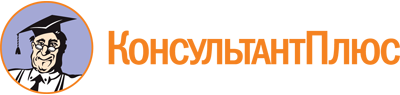 Приказ Минобрнауки России от 15.05.2014 N 541
(ред. от 13.07.2021)
"Об утверждении федерального государственного образовательного стандарта среднего профессионального образования по специальности 11.02.02 Техническое обслуживание и ремонт радиоэлектронной техники (по отраслям)"
(Зарегистрировано в Минюсте России 26.06.2014 N 32870)Документ предоставлен КонсультантПлюс

www.consultant.ru

Дата сохранения: 12.12.2022
 Список изменяющих документов(в ред. Приказа Минпросвещения России от 13.07.2021 N 450)Список изменяющих документов(в ред. Приказа Минпросвещения России от 13.07.2021 N 450)Уровень образования, необходимый для приема на обучение по ППССЗНаименование квалификации базовой подготовкиСрок получения СПО по ППССЗ базовой подготовки в очной форме обучения <1>среднее общее образованиеТехник2 года 10 месяцевосновное общее образованиеТехник3 года 10 месяцев <2>Уровень образования, необходимый для приема на обучение по ППССЗНаименование квалификации углубленной подготовкиСрок получения СПО по ППССЗ углубленной подготовки в очной форме обучения <1>среднее общее образованиеСтарший техник3 года 10 месяцевосновное общее образованиеСтарший техник4 года 10 месяцев <2>ИндексНаименование учебных циклов, разделов, модулей, требования к знаниям, умениям, практическому опытуВсего максимальной учебной нагрузки обучающегося (час./нед.)В том числе часов обязательных учебных занятийИндекс и наименование дисциплин, междисциплинарных курсов (МДК)Коды формируемых компетенцийОбязательная часть учебных циклов ППССЗ32942196ОГСЭ.00Общий гуманитарный и социально-экономический учебный цикл666444ОГСЭ.00В результате изучения обязательной части учебного цикла обучающийся должен:уметь:ориентироваться в наиболее общих философских проблемах бытия, познания, ценностей, свободы и смысла жизни как основах формирования культуры гражданина и будущего специалиста;знать:основные категории и понятия философии;роль философии в жизни человека и общества;основы философского учения о бытии;сущность процесса познания;основы научной, философской и религиозной картин мира;об условиях формирования личности, свободе и ответственности за сохранение жизни, культуры, окружающей среды;о социальных и этических проблемах, связанных с развитием и использованием достижений науки, техники и технологий;48ОГСЭ.01. Основы философииОК 1 - 9ОГСЭ.00уметь:ориентироваться в современной экономической, политической и культурной ситуации в России и мире;выявлять взаимосвязь российских, региональных, мировых социально-экономических, политических и культурных проблем;знать:основные направления развития ключевых регионов мира на рубеже веков (XX и XXI вв.);сущность и причины локальных, региональных, межгосударственных конфликтов в конце XX - начале XXI вв.;основные процессы (интеграционные, поликультурные, миграционные и иные) политического и экономического развития ведущих государств и регионов мира;назначение ООН, НАТО, ЕС и других организаций и основные направления их деятельности;о роли науки, культуры и религии в сохранении и укреплении национальных и государственных традиций;содержание и назначение важнейших нормативных правовых и законодательных актов мирового и регионального значения;48ОГСЭ.02. ИсторияОК 1 - 9ОГСЭ.00уметь:общаться (устно и письменно) на иностранном языке на профессиональные и повседневные темы;переводить (со словарем) иностранные тексты профессиональной направленности;самостоятельно совершенствовать устную и письменную речь, пополнять словарный запас;знать:лексический (1200 - 1400 лексических единиц) и грамматический минимум, необходимый для чтения и перевода (со словарем) иностранных текстов профессиональной направленности;174ОГСЭ.03. Иностранный языкОК 1 - 9ОГСЭ.00уметь:использовать физкультурно-оздоровительную деятельность для укрепления здоровья, достижения жизненных и профессиональных целей;знать:о роли физической культуры в общекультурном, профессиональном и социальном развитии человека;основы здорового образа жизни.348174ОГСЭ.04. Физическая культураОК 2, 3, 6ЕН.00Математический и общий естественнонаучный учебный цикл222148ЕН.00В результате изучения обязательной части учебного цикла обучающийся должен:уметь:применять математические методы для решения профессиональных задач;рассчитывать элементы электрических цепей;использовать приемы и методы математического синтеза и анализа в различных профессиональных ситуациях;знать:основные понятия и методы математического синтеза и анализа, дискретной математики, теории вероятностей и математической статистики;численные методы решения прикладных задачЕН.01. МатематикаОК 1 - 9ПК 1.1 - 3.3ЕН.00уметь:работать с пакетами прикладных программ профессиональной направленности;использовать изученные прикладные программные средства и информационно-поисковые системы;знать:основные понятия автоматизированной обработки информации;общий состав и структуру персональных электронно-вычислительных машин (далее - ЭВМ) и вычислительных систем;базовые системные программные продукты и пакеты прикладных программ;ЕН.02. Основы компьютерного моделированияОК 1 - 9ПК 1.1 - 1.3,2.1, 3.1ЕН.00уметь:оценивать эффективность природоохранных мероприятий;оценивать качество окружающей среды;определять формы ответственности за загрязнение окружающей среды;утилизировать неисправные элементы радиоэлектронной техники;знать:основные определения и понятия природопользования;современное состояние окружающей среды России и мира;способы охраны биосферы от загрязнения антропогенными выбросами;основные направления рационального природопользования;основные положения и сущность экономического механизма охраны окружающей среды;правовые вопросы экологической безопасности;методы утилизации неисправных элементов радиоэлектронной техники.ЕН.03. Экологические основы природопользованияОК 1 - 9ПК 1.1, 1.2,2.1, 3.2П.00Профессиональный учебный цикл24061604ОП.00Общепрофессиональные дисциплины1080720ОП.00В результате изучения обязательной части учебного цикла обучающийся по общепрофессиональным дисциплинам должен:уметь:пользоваться Единой системой конструкторской документации (далее - ЕСКД), ГОСТами, технической документацией и справочной литературой;оформлять технологическую и другую техническую документацию в соответствии с требованиями ГОСТ;знать:основные правила построения чертежей и схем;способы графического представления пространственных образов;основные положения разработки и оформления конструкторской, технологической и другой нормативной документации;ОП.01. Инженерная графикаОК 1 - 9ПК 1.1, 2.1,2.2, 3.1ОП.00уметь:рассчитывать параметры и элементы электрических и электронных устройств;собирать электрические схемы и проверять их работу;знать:физические процессы в электрических цепях;методы расчета электрических цепей;ОП.02. ЭлектротехникаОК 1 - 9ПК 1.1 - 1.3, 2.1, 2.2, 3.1ОП.00уметь:применять требования нормативных документов к основным видам продукции (услуг) и процессов;применять документацию систем качества;применять основные правила и документы системы сертификации Российской Федерации;знать:основные понятия метрологии, стандартизации и сертификации;основные положения систем (комплексов) общетехнических и организационно-методических стандартов;ОП.03. Метрология, стандартизация и сертификацияОК 1 - 9ПК 1.3, 2.1, 3.1ОП.00уметь:проводить анализ травмоопасных и вредных факторов в сфере профессиональной деятельности;использовать экобиозащитную технику;знать:особенности обеспечения безопасных условий труда в сфере профессиональной деятельности, правовые, нормативные и организационные основы охраны труда в организации;основы экологического права;правила техники безопасности при эксплуатации электроустановок;ОП.04. Охрана трудаОК 1 - 9ПК 1.1 - 1.3, 2.1, 2.2, 3.1 - 3.3ОП.00уметь:находить и использовать современную информацию для технико-экономического обоснования деятельности организации;рассчитывать эффективность использования трудовых, материальных и финансовых ресурсов;организовывать работу производственного коллектива;знать:принципы обеспечения устойчивости объектов экономики;основы макро- и микроэкономики;механизмы ценообразования на продукцию (услуги), формы оплаты труда в современных условиях;ОП.05. Экономика организацииОК 1 - 9ОП.00уметь:определять и анализировать основные параметры электронных схем и по ним определять работоспособность устройств электронной техники;производить подбор элементов электронной аппаратуры по заданным параметрам;знать:сущность физических процессов, протекающих в электронных приборах и устройствах;принципы включения электронных приборов и построения электронных схем;ОП.06. Электронная техникаОК 1 - 9ПК 1.3, 3.1ОП.00уметь:выбирать материалы на основе анализа их свойств для конкретного применения в радиоэлектронных устройствах;подбирать по справочным материалам радиокомпоненты для электронных устройств;знать:особенности физических явлений в электрорадиоматериалах;параметры и характеристики типовых радиокомпонентов;ОП.07. Материаловедение, электрорадиоматериалы и радиокомпонентыОК 1 - 9ПК 1.1, 1.2, 3.2ОП.00уметь:использовать различные средства вычислительной техники и программного обеспечения в профессиональной деятельности;использовать различные виды обработки информации и способы представления ее в ЭВМ;знать:классификацию и типовые узлы вычислительной техники;архитектуру микропроцессорных систем;основные методы цифровой обработки сигналовОП.08. Вычислительная техникаОК 1 - 9ПК 1.2, 1.3, 2.1, 3.1ОП.00уметь:измерять параметры и характеристики электрорадиотехнических цепей и компонентов;исследовать формы сигналов, измерять параметры сигналов;пользоваться контрольно-испытательной и измерительной аппаратурой;составлять измерительные схемы, подбирать по справочным материалам измерительные средства и измерять с заданной точностью различные электрические и радиотехнические величины;знать:виды средств измерений и методы измерений;метрологические показатели средств измерений, погрешности измерений;приборы формирования измерительных сигналов;основные методы измерения электрических и радиотехнических величин;ОП.09. ЭлектрорадиоизмеренияОК 1 - 9ПК 1.1 - 1.3, 2.1, 3.1ОП.00уметь:использовать программное обеспечение в профессиональной деятельности;применять компьютерные и телекоммуникационные средства;знать:состав, функции и возможности использования информационных и телекоммуникационных технологий в профессиональной деятельности;основные сведения о вычислительных системах и автоматизированных системах управления;ОП.10. Информационные технологии в профессиональной деятельностиОК 1 - 9ПК 1.3, 2.1, 3.2ОП.00уметь:защищать свои права в соответствии с трудовым законодательством;использовать необходимые нормативные правовые документы;знать:права и обязанности работников в сфере профессиональной деятельности;законодательные акты и другие нормативные документы, регулирующие правоотношения в процессе профессиональной деятельности;ОП.11. Правовое обеспечение профессиональной деятельностиОК 1 - 9ПК 3.1, 3.3ОП.00уметь:использовать современные технологии менеджмента;организовывать работу подчиненных;мотивировать исполнителей на повышение качества труда;обеспечивать условия для профессионально-личностного совершенствования исполнителей;знать:функции, виды и психологию менеджмента;основы организации работы коллектива исполнителей;принципы делового общения в коллективе;информационные технологии в сфере управления производством;особенности менеджмента в области профессиональной деятельности;ОП.12. Управление персоналомОК 1 - 9ПК 1.1 - 3.3ОП.00уметь:организовывать и проводить мероприятия по защите работающих и населения от негативных воздействий чрезвычайных ситуаций;предпринимать профилактические меры для снижения уровня опасностей различного вида и их последствий в профессиональной деятельности и быту;использовать средства индивидуальной и коллективной защиты от оружия массового поражения;применять первичные средства пожаротушения;ориентироваться в перечне военно-учетных специальностей и самостоятельно определять среди них родственные полученной специальности;применять профессиональные знания в ходе исполнения обязанностей военной службы на воинских должностях в соответствии с полученной специальностью;владеть способами бесконфликтного общения и саморегуляции в повседневной деятельности и экстремальных условиях военной службы;оказывать первую помощь пострадавшим;знать:принципы обеспечения устойчивости объектов экономики, прогнозирования развития событий и оценки последствий при техногенных чрезвычайных ситуациях и стихийных явлениях, в том числе в условиях противодействия терроризму как серьезной угрозе национальной безопасности России;основные виды потенциальных опасностей и их последствия в профессиональной деятельности и быту, принципы снижения вероятности их реализации;основы военной службы и обороны государства;задачи и основные мероприятия гражданской обороны;способы защиты населения от оружия массового поражения;меры пожарной безопасности и правила безопасного поведения при пожарах;организацию и порядок призыва граждан на военную службу и поступления на нее в добровольном порядке;основные виды вооружения, военной техники и специального снаряжения, состоящих на вооружении (оснащении) воинских подразделений, в которых имеются военно-учетные специальности, родственные специальностям СПО;область применения получаемых профессиональных знаний при исполнении обязанностей военной службы;порядок и правила оказания первой помощи пострадавшим.68ОП.13. Безопасность жизнедеятельностиОК 1 - 9ПК 1.1 - 1.3, 2.1 - 2.5, 3.1 - 3.3ПМ.00Профессиональные модули1326884ПМ.01Выполнение сборки, монтажа и демонтажа устройств, блоков и приборов различных видов радиоэлектронной техникиВ результате изучения профессионального модуля обучающийся должен:иметь практический опыт:выполнения технологического процесса сборки, монтажа и демонтажа устройств, блоков и приборов радиоэлектронной техники в соответствии с технической документацией;уметь:использовать конструкторско-технологическую документацию;осуществлять сборку радиотехнических систем, устройств и блоков в соответствии с технической документацией;осуществлять монтаж радиотехнических систем, устройств и блоков в соответствии с технической документацией;осуществлять проверку работоспособности электрорадиоэлементов, контролировать сопротивление изоляции и проводников;осуществлять проверку сборки и монтажа с применением измерительных приборов и устройств;осуществлять демонтаж отдельных узлов и блоков радиоэлектронной аппаратуры с заменой и установкой деталей и узлов;выполнять демонтаж печатных плат;знать:требования ЕСКД и Единой системы технологической документации (далее - ЕСТД);нормативные требования по проведению технологического процесса сборки, монтажа, алгоритм организации технологического процесса монтажа и применяемое технологическое оборудование;технические требования к параметрам электрорадиоэлементов, способы их контроля и проверки;технические условия на сборку, монтаж и демонтаж различных видов радиоэлектронной техники;способы и средства контроля качества сборочных и монтажных работ;правила и технологию выполнения демонтажа узлов и блоков различных видов радиоэлектронной техники с заменой и установкой деталей и узлов;правила демонтажа электрорадиоэлементов;приемы демонтажа.МДК.01.01. Технология монтажа устройств, блоков и приборов радиоэлектронной техникиОК 1 - 9ПК 1.1, 1.2, 1.3ПМ.01Выполнение сборки, монтажа и демонтажа устройств, блоков и приборов различных видов радиоэлектронной техникиВ результате изучения профессионального модуля обучающийся должен:иметь практический опыт:выполнения технологического процесса сборки, монтажа и демонтажа устройств, блоков и приборов радиоэлектронной техники в соответствии с технической документацией;уметь:использовать конструкторско-технологическую документацию;осуществлять сборку радиотехнических систем, устройств и блоков в соответствии с технической документацией;осуществлять монтаж радиотехнических систем, устройств и блоков в соответствии с технической документацией;осуществлять проверку работоспособности электрорадиоэлементов, контролировать сопротивление изоляции и проводников;осуществлять проверку сборки и монтажа с применением измерительных приборов и устройств;осуществлять демонтаж отдельных узлов и блоков радиоэлектронной аппаратуры с заменой и установкой деталей и узлов;выполнять демонтаж печатных плат;знать:требования ЕСКД и Единой системы технологической документации (далее - ЕСТД);нормативные требования по проведению технологического процесса сборки, монтажа, алгоритм организации технологического процесса монтажа и применяемое технологическое оборудование;технические требования к параметрам электрорадиоэлементов, способы их контроля и проверки;технические условия на сборку, монтаж и демонтаж различных видов радиоэлектронной техники;способы и средства контроля качества сборочных и монтажных работ;правила и технологию выполнения демонтажа узлов и блоков различных видов радиоэлектронной техники с заменой и установкой деталей и узлов;правила демонтажа электрорадиоэлементов;приемы демонтажа.МДК.01.02. Технология сборки устройств, блоков и приборов радиоэлектронной техникиОК 1 - 9ПК 1.1, 1.2, 1.3ПМ.02Выполнение настройки, регулировки и проведение стандартных и сертифицированных испытаний устройств, блоков и приборов радиоэлектронной техникиВ результате изучения профессионального модуля обучающийся должен:иметь практический опыт:настройки и регулировки устройств и блоков различных видов радиоэлектронной техники;проведения стандартных и сертифицированных испытаний устройств, блоков и приборов радиоэлектронной техники;уметь:читать схемы различных устройств радиоэлектронной техники, их отдельных узлов и каскадов;выполнять радиотехнические расчеты различных электрических и электронных схем;проводить необходимые измерения;определять и устранять причины отказа устройств и блоков радиоэлектронной техники;осуществлять настройку и регулировку устройств и блоков радиоэлектронной техники согласно техническим условиям;осуществлять проверку характеристик и настроек приборов и устройств различных видов радиоэлектронной техники;проводить испытания различных видов радиоэлектронной техники;подбирать и устанавливать оптимальные режимы работы различных видов радиоэлектронной техники;знать:назначение, устройство, принцип действия различных видов радиоэлектронной техники;методы и средства измерения;назначение, устройство, принцип действия средств измерения;методы диагностики и восстановления работоспособности устройств и блоков радиоэлектронной техники;технические условия и инструкции на настраиваемую и регулируемую радиоэлектронную технику;методы настройки, регулировки различных видов радиоэлектронной техники;технические характеристики электроизмерительных приборов и устройств;методы и средства их проверки;виды испытаний, их классификацию;методы и технологию проведения испытаний различных видов радиоэлектронной техники.МДК.02.01. Методы эксплуатации контрольно-измерительного оборудования и технологического оснащения сборки и монтажаОК 1 - 9ПК 2.1 - 2.5ПМ.02Выполнение настройки, регулировки и проведение стандартных и сертифицированных испытаний устройств, блоков и приборов радиоэлектронной техникиВ результате изучения профессионального модуля обучающийся должен:иметь практический опыт:настройки и регулировки устройств и блоков различных видов радиоэлектронной техники;проведения стандартных и сертифицированных испытаний устройств, блоков и приборов радиоэлектронной техники;уметь:читать схемы различных устройств радиоэлектронной техники, их отдельных узлов и каскадов;выполнять радиотехнические расчеты различных электрических и электронных схем;проводить необходимые измерения;определять и устранять причины отказа устройств и блоков радиоэлектронной техники;осуществлять настройку и регулировку устройств и блоков радиоэлектронной техники согласно техническим условиям;осуществлять проверку характеристик и настроек приборов и устройств различных видов радиоэлектронной техники;проводить испытания различных видов радиоэлектронной техники;подбирать и устанавливать оптимальные режимы работы различных видов радиоэлектронной техники;знать:назначение, устройство, принцип действия различных видов радиоэлектронной техники;методы и средства измерения;назначение, устройство, принцип действия средств измерения;методы диагностики и восстановления работоспособности устройств и блоков радиоэлектронной техники;технические условия и инструкции на настраиваемую и регулируемую радиоэлектронную технику;методы настройки, регулировки различных видов радиоэлектронной техники;технические характеристики электроизмерительных приборов и устройств;методы и средства их проверки;виды испытаний, их классификацию;методы и технологию проведения испытаний различных видов радиоэлектронной техники.МДК.02.02. Методы настройки и регулировки устройств и блоков радиоэлектронных приборовОК 1 - 9ПК 2.1 - 2.5ПМ.02Выполнение настройки, регулировки и проведение стандартных и сертифицированных испытаний устройств, блоков и приборов радиоэлектронной техникиВ результате изучения профессионального модуля обучающийся должен:иметь практический опыт:настройки и регулировки устройств и блоков различных видов радиоэлектронной техники;проведения стандартных и сертифицированных испытаний устройств, блоков и приборов радиоэлектронной техники;уметь:читать схемы различных устройств радиоэлектронной техники, их отдельных узлов и каскадов;выполнять радиотехнические расчеты различных электрических и электронных схем;проводить необходимые измерения;определять и устранять причины отказа устройств и блоков радиоэлектронной техники;осуществлять настройку и регулировку устройств и блоков радиоэлектронной техники согласно техническим условиям;осуществлять проверку характеристик и настроек приборов и устройств различных видов радиоэлектронной техники;проводить испытания различных видов радиоэлектронной техники;подбирать и устанавливать оптимальные режимы работы различных видов радиоэлектронной техники;знать:назначение, устройство, принцип действия различных видов радиоэлектронной техники;методы и средства измерения;назначение, устройство, принцип действия средств измерения;методы диагностики и восстановления работоспособности устройств и блоков радиоэлектронной техники;технические условия и инструкции на настраиваемую и регулируемую радиоэлектронную технику;методы настройки, регулировки различных видов радиоэлектронной техники;технические характеристики электроизмерительных приборов и устройств;методы и средства их проверки;виды испытаний, их классификацию;методы и технологию проведения испытаний различных видов радиоэлектронной техники.МДК.02.03. Методы проведения стандартных и сертифицированных испытанийОК 1 - 9ПК 2.1 - 2.5ПМ.03Проведение диагностики и ремонта различных видов радиоэлектронной техникиВ результате изучения профессионального модуля обучающийся должен:иметь практический опыт:диагностики и ремонта аналоговой и цифровой радиоэлектронной техники в процессе эксплуатации;уметь:производить контроль параметров различных видов радиоэлектронной техники в процессе эксплуатации;применять программные средства при проведении диагностики радиоэлектронной техники;составлять алгоритмы диагностики для различных видов радиоэлектронной техники;проверять функционирование диагностируемой радиоэлектронной техники;замерять и контролировать характеристики и параметры диагностируемой радиоэлектронной техники;знать:назначение, устройство, принцип действия средств измерения;правила эксплуатации и назначение различных видов радиоэлектронной техники;алгоритм функционирования диагностируемой радиоэлектронной техники.МДК.03.01. Теоретические основы диагностики обнаружения отказов и дефектов различных видов радиоэлектронной техникиОК 1 - 9ПК 3.1, 3.2, 3.3ПМ.03Проведение диагностики и ремонта различных видов радиоэлектронной техникиВ результате изучения профессионального модуля обучающийся должен:иметь практический опыт:диагностики и ремонта аналоговой и цифровой радиоэлектронной техники в процессе эксплуатации;уметь:производить контроль параметров различных видов радиоэлектронной техники в процессе эксплуатации;применять программные средства при проведении диагностики радиоэлектронной техники;составлять алгоритмы диагностики для различных видов радиоэлектронной техники;проверять функционирование диагностируемой радиоэлектронной техники;замерять и контролировать характеристики и параметры диагностируемой радиоэлектронной техники;знать:назначение, устройство, принцип действия средств измерения;правила эксплуатации и назначение различных видов радиоэлектронной техники;алгоритм функционирования диагностируемой радиоэлектронной техники.МДК.03.02. Теоретические основы ремонта различных видов радиоэлектронной техникиОК 1 - 9ПК 3.1, 3.2, 3.3ПМ.04Выполнение работ по одной или нескольким профессиям рабочих, должностям служащихВариативная часть учебных циклов ППССЗ(определяется образовательной организацией самостоятельно)1404936Всего часов обучения по учебным циклам ППССЗ46983132УП.00Учебная практика22 нед.792ОК 1 - 9ПК 1.1 - 3.3ПП.00Производственная практика (по профилю специальности)22 нед.792ОК 1 - 9ПК 1.1 - 3.3ПДП.00Производственная практика (преддипломная)4 нед.ПА.00Промежуточная аттестация5 нед.ГИА.00Государственная итоговая аттестация6 нед.ГИА.01Подготовка выпускной квалификационной работы4 нед.ГИА.02Защита выпускной квалификационной работы2 нед.Обучение по учебным циклам87 нед.Учебная практика22 нед.Производственная практика (по профилю специальности)22 нед.Производственная практика (преддипломная)4 нед.Промежуточная аттестация5 нед.Государственная итоговая аттестация6 нед.Каникулы23 нед.Итого147 нед.ИндексНаименование учебных циклов, разделов, модулей, требования к знаниям, умениям, практическому опытуВсего максимальной учебной нагрузки обучающегося (час./нед.)В том числе часов обязательных учебных занятийИндекс и наименование дисциплин, междисциплинарных курсов (МДК)Коды формируемых компетенцийОбязательная часть учебных циклов ППССЗ45363024ОГСЭ.00Общий гуманитарный и социально-экономический учебный цикл936624ОГСЭ.00В результате изучения обязательной части учебного цикла обучающийся должен:уметь:ориентироваться в наиболее общих философских проблемах бытия, познания, ценностей, свободы и смысла жизни как основах формирования культуры гражданина и будущего специалиста;знать:основные категории и понятия философии;роль философии в жизни человека и общества;основы философского учения о бытии;сущность процесса познания;основы научной, философской и религиозной картин мира;об условиях формирования личности, свободе и ответственности за сохранение жизни, культуры, окружающей среды;о социальных и этических проблемах, связанных с развитием и использованием достижений науки, техники и технологий;48ОГСЭ.01. Основы философииОК 1 - 9ОГСЭ.00уметь:ориентироваться в современной экономической, политической и культурной ситуации в России и мире;выявлять взаимосвязь российских, региональных, мировых социально-экономических, политических и культурных проблем;знать:основные направления развития ключевых регионов мира на рубеже веков (XX и XXI вв.);сущность и причины локальных, региональных, межгосударственных конфликтов в конце XX - начале XXI вв.;основные процессы (интеграционные, поликультурные, миграционные и иные) политического и экономического развития ведущих государств и регионов мира;назначение ООН, НАТО, ЕС и других организаций и основные направления их деятельности;о роли науки, культуры и религии в сохранении и укреплении национальных и государственных традиций;содержание и назначение важнейших нормативных правовых и законодательных актов мирового и регионального значения;48ОГСЭ.02. ИсторияОК 1 - 9ОГСЭ.00уметь:применять техники и приемы эффективного общения в профессиональной деятельности;использовать приемы саморегуляции поведения в процессе межличностного общения;знать:взаимосвязь общения и деятельности;цели, функции, виды и уровни общения;роли и ролевые ожидания в общении;виды социальных взаимодействий;механизмы взаимопонимания в общении;техники и приемы общения, правила слушания, ведения беседы, убеждения;этические принципы общения;источники, причины, виды и способы разрешения конфликтов;48ОГСЭ.03. Психология общенияОК 1 - 9ПК 1.3, 2.1, 2.2ОГСЭ.00уметь:общаться (устно и письменно) на иностранном языке на профессиональные и повседневные темы;переводить (со словарем) иностранные тексты профессиональной направленности;самостоятельно совершенствовать устную и письменную речь, пополнять словарный запас;знать:лексический (1200 - 1400 лексических единиц) и грамматический минимум, необходимый для чтения и перевода (со словарем) иностранных текстов профессиональной направленности;240ОГСЭ.04. Иностранный языкОК 1 - 9ОГСЭ.00уметь:использовать физкультурно-оздоровительную деятельность для укрепления здоровья, достижения жизненных и профессиональных целей;знать:о роли физической культуры в общекультурном, профессиональном и социальном развитии человека;основы здорового образа жизни.480240ОГСЭ.05. Физическая культураОК 2, 3, 6ЕН.00Математический и общий естественнонаучный учебный цикл288192.ЕН.00В результате изучения обязательной части учебного цикла обучающийся должен:уметь:применять математические методы для решения профессиональных задач;рассчитывать элементы электрических цепей;использовать приемы и методы математического синтеза и анализа в различных профессиональных ситуациях;знать:основные понятия и методы математического синтеза и анализа, дискретной математики, теории вероятностей и математической статистики;численные методы решения прикладных задач;ЕН.01. МатематикаОК 1 - 9ПК 1.1 - 3.3ЕН.00уметь:работать с пакетами прикладных программ профессиональной направленности;использовать изученные прикладные программные средства и информационно-поисковые системы;знать:основные понятия автоматизированной обработки информации;общий состав и структуру персональных ЭВМ и вычислительных систем;базовые системные программные продукты и пакеты прикладных программ;ЕН.02. Основы компьютерного моделированияОК 1 - 9ПК 1.1 - 1.3, 2.1, 3.1, 4.1, 4.3ЕН.00уметь:оценивать эффективность природоохранных мероприятий;оценивать качество окружающей среды;определять формы ответственности за загрязнение окружающей среды;утилизировать неисправные элементы радиоэлектронной техники;знать:основные определения и понятия природопользования;современное состояние окружающей среды России и мира;способы охраны биосферы от загрязнения антропогенными выбросами;основные направления рационального природопользования;основные положения и сущность экономического механизма охраны окружающей среды;правовые вопросы экологической безопасности;методы утилизации неисправных элементов радиоэлектронной техники.ЕН.03. Экологические основы природопользованияОК 1 - 9ПК 1.1, 1.2, 2.1, 3.2П.00Профессиональный учебный цикл32122208ОП.00Общепрофессиональные дисциплины1092728ОП.00В результате изучения обязательной части учебного цикла обучающийся по общепрофессиональным дисциплинам должен:уметь:пользоваться ЕСКД, ГОСТами, технической документацией и справочной литературой;оформлять технологическую и другую техническую документацию в соответствии с требованиями ГОСТ;решать задачи геометрического моделирования;знать:основные правила построения чертежей и схем;способы графического представления пространственных образов;основные положения разработки и оформления конструкторской, технологической и другой нормативной документации;применение интерактивных графических систем для выполнения и редактирования изображений и чертежей;ОП.01. Инженерная графикаОК 1 - 9ПК 1.1, 2.1, 2.2, 3.1, 4.1ОП.00уметь:рассчитывать параметры и элементы электрических и электронных устройств;собирать электрические схемы и проверять их работу;знать:физические процессы в электрических цепях;численные методы расчета электрических цепей;современные пакеты прикладных программ расчета электрических цепей на ЭВМ;ОП.02. ЭлектротехникаОК 1 - 9ПК 1.1 - 1.3, 2.1, 2.2, 3.1, 4.1ОП.00уметь:применять требования нормативных документов к основным видам продукции (услуг) и процессов;применять документацию систем качества;применять основные правила и документы системы сертификации Российской Федерации;знать:основные понятия метрологии, стандартизации и сертификации;основные положения систем (комплексов) общетехнических и организационно-методических стандартов;основы автоматизации измерений;объекты и системы сертификации;правила и порядок проведения сертификации;ОП.03. Метрология, стандартизация и сертификацияОК 1 - 9ПК 1.3, 2.1, 3.1, 4.2ОП.00уметь:проводить анализ травмоопасных и вредных факторов в сфере профессиональной деятельности;использовать экобиозащитную технику;знать:особенности обеспечения безопасных условий труда в сфере профессиональной деятельности, правовые, нормативные и организационные основы охраны труда в организации;основы экологического права.ОП.04. Охрана трудаОК 1 - 9ПК 1.1 - 1.3, 2.1, 2.2, 3.1 - 3.3, 4.1 - 4.4ОП.00уметь:находить и использовать современную информацию для технико-экономического обоснования деятельности организации;рассчитывать эффективность использования трудовых, материальных и финансовых ресурсов;организовывать работу производственного коллектива;знать:принципы обеспечения устойчивости объектов экономики;основы макро- и микроэкономики;механизмы ценообразования на продукцию (услуги), формы оплаты труда в современных условиях;спрос на факторы производства;рынок труда, спрос и предложение труда;ОП.05. Экономика организацииОК 1 - 9ОП.00уметь:определять и анализировать основные параметры электронных схем и по ним определять работоспособность устройств электронной техники;производить подбор элементов электронной аппаратуры по заданным параметрам;знать:сущность физических процессов, протекающих в электронных приборах и устройствах;принципы включения электронных приборов и построения электронных схем;физические основы распространения радиоволн;ОП.06. Электронная техникаОК 1 - 9ПК 1.3, 3.1, 4.3ОП.00уметь:выбирать материалы на основе анализа их свойств для конкретного применения в радиоэлектронных устройствах;подбирать по справочным материалам радиокомпоненты для электронных устройств;знать:особенности физических явлений в электрорадиоматериалах;параметры и характеристики типовых радиокомпонентов;основы технологии конструкционных материалов;ОП.07. Материаловедение, электрорадиоматериалы и радиокомпонентыОК 1 - 9ПК 1.1, 1.2 3.2, 4.2ОП.00уметь:использовать различные средства вычислительной техники и программного обеспечения в профессиональной деятельности;использовать различные виды обработки информации и способы представления ее в ЭВМ;знать:классификацию и типовые узлы вычислительной техники;архитектуру микропроцессорных систем;основные методы цифровой обработки сигналов;проектирование микроконтроллеров на микропроцессорах;ОП.08. Вычислительная техникаОК 1 - 9ПК 1.2, 1.3, 2.1, 3.1, 4.3ОП.00уметь:измерять параметры и характеристики электрорадиотехнических цепей и компонентов;исследовать формы сигналов, измерять параметры сигналов;пользоваться контрольно-испытательной и измерительной аппаратурой;составлять измерительные схемы, подбирать по справочным материалам измерительные средства и измерять с заданной точностью различные электрические и радиотехнические величины;знать:виды средств измерений, методы измерений;метрологические показатели средств измерений, погрешности измерений;приборы формирования измерительных сигналов;основные методы измерения электрических и радиотехнических величин;ОП.09. ЭлектрорадиоизмеренияОК 1 - 9ПК 1.1 - 1.3 ПК 2.1, 3.1, 4.1ОП.00уметь:использовать программное обеспечение в профессиональной деятельности;применять компьютерные и телекоммуникационные средства;знать:состав, функции и возможности использования информационных и телекоммуникационных технологий в профессиональной деятельности;основы компьютерного моделирования и проектирования;ОП.10. Информационные технологии в профессиональной деятельностиОК 1 -9ПК 1.3, 2.1, 3.2, 4.3ОП.00уметь:защищать свои права в соответствии с трудовым законодательством;использовать необходимые нормативные правовые документы;знать:права и обязанности работников в сфере профессиональной деятельности;законодательные акты и другие нормативные документы, регулирующие правоотношения в процессе профессиональной деятельности;ОП.11. Правовое обеспечение профессиональной деятельностиОК 1 - 9ПК 3.1, 3.3, 4.4ОП.00уметь:использовать современные технологии менеджмента;организовывать работу подчиненных;мотивировать исполнителей на повышение качества труда;обеспечивать условия для профессионально-личностного совершенствования исполнителей;знать:функции, виды и психологию менеджмента;основы организации работы коллектива исполнителей;принципы делового общения в коллективе;информационные технологии в сфере управления производством;особенности менеджмента в области профессиональной деятельности;основы организации и планирования производства;ОП.12. Управление персоналомОК 1 - 9ПК 1.1 - 1.3, 2.1 - 2.5, 3.1 - 3.3, 4.1 - 4.4ОП.00уметь:организовывать и проводить мероприятия по защите работающих и населения от негативных воздействий чрезвычайных ситуаций;предпринимать профилактические меры для снижения уровня опасностей различного вида и их последствий в профессиональной деятельности и быту;использовать средства индивидуальной и коллективной защиты от оружия массового поражения;применять первичные средства пожаротушения;ориентироваться в перечне военно-учетных специальностей и самостоятельно определять среди них родственные полученной специальности;применять профессиональные знания в ходе исполнения обязанностей военной службы на воинских должностях в соответствии с полученной специальностью;владеть способами бесконфликтного общения и саморегуляции в повседневной деятельности и экстремальных условиях военной службы;оказывать первую помощь пострадавшим;знать:принципы обеспечения устойчивости объектов экономики, прогнозирования развития событий и оценки последствий при техногенных чрезвычайных ситуациях и стихийных явлениях, в том числе в условиях противодействия терроризму как серьезной угрозе национальной безопасности России;основные виды потенциальных опасностей и их последствия в профессиональной деятельности и быту, принципы снижения вероятности их реализации;основы военной службы и обороны государства;задачи и основные мероприятия гражданской обороны;способы защиты населения от оружия массового поражения;меры пожарной безопасности и правила безопасного поведения при пожарах;организацию и порядок призыва граждан на военную службу и поступления на нее в добровольном порядке;основные виды вооружения, военной техники и специального снаряжения, состоящих на вооружении (оснащении) воинских подразделений, в которых имеются военно-учетные специальности, родственные специальностям СПО;область применения получаемых профессиональных знаний при исполнении обязанностей военной службы;порядок и правила оказания первой помощи пострадавшим.68ОП.13. Безопасность жизнедеятельностиОК 1 - 9ПК 1.1 - 4.4ПМ.00Профессиональные модули22201480ПМ.01Выполнение сборки, монтажа и демонтажа устройств, блоков и приборов различных видов радиоэлектронной техникиВ результате изучения профессионального модуля обучающийся должен:иметь практический опыт:выполнения технологического процесса сборки, монтажа и демонтажа устройств, блоков и приборов радиоэлектронной техники в соответствии с технической документацией;уметь:использовать конструкторско-технологическую документацию;осуществлять сборку радиотехнических систем, устройств и блоков в соответствии с технической документацией;осуществлять монтаж радиотехнических систем, устройств и блоков в соответствии с технической документацией;осуществлять проверку работоспособности электрорадиоэлементов, контролировать сопротивление изоляции и проводников;осуществлять проверку сборки и монтажа с применением измерительных приборов и устройств;осуществлять демонтаж отдельных узлов и блоков радиоэлектронной аппаратуры с заменой и установкой деталей и узлов;выполнять демонтаж печатных плат;знать:требования ЕСКД и ЕСТД;нормативные требования по проведению технологического процесса сборки, монтажа, алгоритм организации технологического процесса монтажа и применяемое технологическое оборудование;технические требования к параметрам электрорадиоэлементов (далее - ЭРЭ), способы их контроля и проверки;технические условия на сборку, монтаж и демонтаж различных видов радиоэлектронной техники;способы и средства контроля качества сборочных и монтажных работ;правила и технологию выполнения демонтажа узлов и блоков различных видов радиоэлектронной техники с заменой и установкой деталей и узлов;правила демонтажа ЭРЭ;приемы демонтажа;МДК.01.01. Технология монтажа устройств, блоков и приборов радиоэлектронной техникиОК 1 - 9ПК 1.1 - 1.3ПМ.01Выполнение сборки, монтажа и демонтажа устройств, блоков и приборов различных видов радиоэлектронной техникиВ результате изучения профессионального модуля обучающийся должен:иметь практический опыт:выполнения технологического процесса сборки, монтажа и демонтажа устройств, блоков и приборов радиоэлектронной техники в соответствии с технической документацией;уметь:использовать конструкторско-технологическую документацию;осуществлять сборку радиотехнических систем, устройств и блоков в соответствии с технической документацией;осуществлять монтаж радиотехнических систем, устройств и блоков в соответствии с технической документацией;осуществлять проверку работоспособности электрорадиоэлементов, контролировать сопротивление изоляции и проводников;осуществлять проверку сборки и монтажа с применением измерительных приборов и устройств;осуществлять демонтаж отдельных узлов и блоков радиоэлектронной аппаратуры с заменой и установкой деталей и узлов;выполнять демонтаж печатных плат;знать:требования ЕСКД и ЕСТД;нормативные требования по проведению технологического процесса сборки, монтажа, алгоритм организации технологического процесса монтажа и применяемое технологическое оборудование;технические требования к параметрам электрорадиоэлементов (далее - ЭРЭ), способы их контроля и проверки;технические условия на сборку, монтаж и демонтаж различных видов радиоэлектронной техники;способы и средства контроля качества сборочных и монтажных работ;правила и технологию выполнения демонтажа узлов и блоков различных видов радиоэлектронной техники с заменой и установкой деталей и узлов;правила демонтажа ЭРЭ;приемы демонтажа;МДК.01.02. Технология сборки устройств, блоков и приборов радиоэлектронной техникиОК 1 - 9ПК 1.1 - 1.3ПМ.02Выполнение настройки, регулировки и проведение стандартных и сертифицированных испытаний устройств, блоков и приборов радиоэлектронной техникиВ результате изучения профессионального модуля обучающийся должен:иметь практический опыт:настройки и регулировки устройств и блоков различных видов радиоэлектронной техники;проведения стандартных и сертифицированных испытаний устройств, блоков и приборов радиоэлектронной техники;уметь:читать схемы различных устройств радиоэлектронной техники, их отдельных узлов и каскадов;выполнять радиотехнические расчеты различных электрических и электронных схем;проводить необходимые измерения;определять и устранять причины отказа устройств и блоков радиоэлектронной техники;осуществлять настройку и регулировку устройств и блоков радиоэлектронной техники согласно техническим условиям;осуществлять проверку характеристик и настроек приборов и устройств различных видов радиоэлектронной техники;проводить испытания различных видов радиоэлектронной техники;подбирать и устанавливать оптимальные режимы работы различных видов радиоэлектронной техники;знать:назначение, устройство, принцип действия различных видов радиоэлектронной техники;методы и средства измерения;назначение, устройство, принцип действия средств измерения;методы диагностики и восстановления работоспособности устройств и блоков радиоэлектронной техники;технические условия и инструкции на настраиваемую и регулируемую радиоэлектронную технику;методы настройки, регулировки различных видов радиоэлектронной техники;технические характеристики электроизмерительных приборов и устройств;методы и средства их проверки;виды испытаний, их классификацию;методы и технологию проведения испытаний различных видов радиоэлектронной техники.МДК.02.01. Методы эксплуатации контрольно-измерительного оборудования и технологического оснащения сборки и монтажаОК 1 - 9ПК 2.1 - 2.5ПМ.02Выполнение настройки, регулировки и проведение стандартных и сертифицированных испытаний устройств, блоков и приборов радиоэлектронной техникиВ результате изучения профессионального модуля обучающийся должен:иметь практический опыт:настройки и регулировки устройств и блоков различных видов радиоэлектронной техники;проведения стандартных и сертифицированных испытаний устройств, блоков и приборов радиоэлектронной техники;уметь:читать схемы различных устройств радиоэлектронной техники, их отдельных узлов и каскадов;выполнять радиотехнические расчеты различных электрических и электронных схем;проводить необходимые измерения;определять и устранять причины отказа устройств и блоков радиоэлектронной техники;осуществлять настройку и регулировку устройств и блоков радиоэлектронной техники согласно техническим условиям;осуществлять проверку характеристик и настроек приборов и устройств различных видов радиоэлектронной техники;проводить испытания различных видов радиоэлектронной техники;подбирать и устанавливать оптимальные режимы работы различных видов радиоэлектронной техники;знать:назначение, устройство, принцип действия различных видов радиоэлектронной техники;методы и средства измерения;назначение, устройство, принцип действия средств измерения;методы диагностики и восстановления работоспособности устройств и блоков радиоэлектронной техники;технические условия и инструкции на настраиваемую и регулируемую радиоэлектронную технику;методы настройки, регулировки различных видов радиоэлектронной техники;технические характеристики электроизмерительных приборов и устройств;методы и средства их проверки;виды испытаний, их классификацию;методы и технологию проведения испытаний различных видов радиоэлектронной техники.МДК.02.02. Методы настройки и регулировки устройств и блоков радиоэлектронных приборовОК 1 - 9ПК 2.1 - 2.5ПМ.02Выполнение настройки, регулировки и проведение стандартных и сертифицированных испытаний устройств, блоков и приборов радиоэлектронной техникиВ результате изучения профессионального модуля обучающийся должен:иметь практический опыт:настройки и регулировки устройств и блоков различных видов радиоэлектронной техники;проведения стандартных и сертифицированных испытаний устройств, блоков и приборов радиоэлектронной техники;уметь:читать схемы различных устройств радиоэлектронной техники, их отдельных узлов и каскадов;выполнять радиотехнические расчеты различных электрических и электронных схем;проводить необходимые измерения;определять и устранять причины отказа устройств и блоков радиоэлектронной техники;осуществлять настройку и регулировку устройств и блоков радиоэлектронной техники согласно техническим условиям;осуществлять проверку характеристик и настроек приборов и устройств различных видов радиоэлектронной техники;проводить испытания различных видов радиоэлектронной техники;подбирать и устанавливать оптимальные режимы работы различных видов радиоэлектронной техники;знать:назначение, устройство, принцип действия различных видов радиоэлектронной техники;методы и средства измерения;назначение, устройство, принцип действия средств измерения;методы диагностики и восстановления работоспособности устройств и блоков радиоэлектронной техники;технические условия и инструкции на настраиваемую и регулируемую радиоэлектронную технику;методы настройки, регулировки различных видов радиоэлектронной техники;технические характеристики электроизмерительных приборов и устройств;методы и средства их проверки;виды испытаний, их классификацию;методы и технологию проведения испытаний различных видов радиоэлектронной техники.МДК.02.03. Методы проведения стандартных и сертифицированных испытанийОК 1 - 9ПК 2.1 - 2.5ПМ.03Проведение диагностики и ремонта различных видов радиоэлектронной техникиВ результате изучения профессионального модуля обучающийся должен:иметь практический опыт:диагностики и ремонта аналоговой и цифровой радиоэлектронной техники в процессе эксплуатации;уметь:производить контроль параметров различных видов радиоэлектронной техники в процессе эксплуатации;применять программные средства при проведении диагностики радиоэлектронной техники;составлять алгоритмы диагностики для различных видов радиоэлектронной техники;проверять функционирование диагностируемой радиоэлектронной техники;замерять и контролировать характеристики и параметры диагностируемой радиоэлектронной техники;знать:назначение, устройство, принцип действия средств измерения;правила эксплуатации и назначение различных видов радиоэлектронной техники;алгоритм функционирования диагностируемой радиоэлектронной техники.МДК.03.01. Теоретические основы диагностики обнаружения отказов и дефектов различных видов радиоэлектронной техникиОК 1 - 9ПК 3.1, 3.2, 3.3ПМ.03Проведение диагностики и ремонта различных видов радиоэлектронной техникиВ результате изучения профессионального модуля обучающийся должен:иметь практический опыт:диагностики и ремонта аналоговой и цифровой радиоэлектронной техники в процессе эксплуатации;уметь:производить контроль параметров различных видов радиоэлектронной техники в процессе эксплуатации;применять программные средства при проведении диагностики радиоэлектронной техники;составлять алгоритмы диагностики для различных видов радиоэлектронной техники;проверять функционирование диагностируемой радиоэлектронной техники;замерять и контролировать характеристики и параметры диагностируемой радиоэлектронной техники;знать:назначение, устройство, принцип действия средств измерения;правила эксплуатации и назначение различных видов радиоэлектронной техники;алгоритм функционирования диагностируемой радиоэлектронной техники.МДК.03.02. Теоретические основы ремонта различных видов радиоэлектронной техникиОК 1 - 9ПК 3.1, 3.2, 3.3ПМ.04Участие в разработке регламента технического обслуживания различных видов радиоэлектронной техникиВ результате изучения профессионального модуля обучающийся должен:иметь практический опыт:использования регламента технического обслуживания и эксплуатации различных видов радиоэлектронной техники с применением персональных компьютеров для передачи и обработки различной информации;уметь:осуществлять подбор элементной базы и средств измерений;осуществлять эксплуатацию контрольно-измерительной аппаратуры и автоматизированных измерительных комплексов;осуществлять эксплуатацию различных видов радиоэлектронной техники;участвовать в разработке технических условий, программ испытаний и регламента эксплуатации;участвовать в проведении исследований радиоэлектронных устройств и систем с целью их модернизации;знать:требования ЕСКД и ЕСТД;программное обеспечение для проведения технического обслуживания и эксплуатации различных видов радиоэлектронной техники;алгоритм организации технического обслуживания и эксплуатации различных видов радиоэлектронной техники.МДК.04.01. Методы технического обслуживания и эксплуатации различных видов радиоэлектронной техникиОК 1 - 9ПК 4.1 - 4.4ПМ.05Выполнение работ по одной или нескольким профессиям рабочих, должностям служащихВариативная часть учебных циклов ППССЗ(определяется образовательной организацией самостоятельно)19441296Всего часов обучения по учебным циклам ППССЗ64804320УП.00Учебная практика28 нед.1008ОК 1 - 9ПК 1.1 - 1.3, 2.1 - 2.5, 3.1 - 3.3, 4.1 - 4.4ПП.00Производственная практика (по профилю специальности)28 нед.1008ОК 1 - 9ПК 1.1 - 1.3, 2.1 - 2.5, 3.1 - 3.3, 4.1 - 4.4ПДП.00Производственная практика (преддипломная)4 нед.ПА.00Промежуточная аттестация7 нед.ГИА.00Государственная итоговая аттестация6 нед.ГИА.01Подготовка выпускной квалификационной работы4 нед.ГИА.02Защита выпускной квалификационной работы2 нед.Обучение по учебным циклам120 нед.Учебная практика28 нед.Производственная практика (по профилю специальности)28 нед.Производственная практика (преддипломная)4 нед.Промежуточная аттестация7 нед.Государственная итоговая аттестация6 нед.Каникулы34 нед.Итого199 нед.теоретическое обучение (при обязательной учебной нагрузке 36 часов в неделю)39 нед.промежуточная аттестация2 недканикулы11 нед;Код по Общероссийскому классификатору профессий рабочих, должностей служащих и тарифных разрядов (ОК 016-94)Наименование профессий рабочих, должностей служащих1214618Монтажник радиоэлектронной аппаратуры и приборов17861Регулировщик радиоэлектронной аппаратуры и приборов